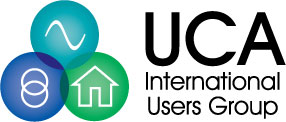 IEC 61850 Interoperability TestingVersion 0.1 20-October-2010Executive SummaryThe UCAIug Testing Committee charter provides to the creation of a wide range of testing procedures to assure device and system interoperability. The first step, conformance test procedures, is already well established by the industry. This document extends testing into the area of multi-vendor interoperability.Interoperability tests are inherently difficult to create because each user has a different concept of the goal. Quite simply, the goal is “ensure that my system will function with my selected devices, functions, and services with minimal effort”.These interoperability take the middle ground of choosing a synthetic user system with pre-specified functional and services as the “system under test” and performs interoperability tests under those conditions. Note that devices which meet all tests in this suite are NOT guaranteed to interoperate in any specific real system, but only in the synthetic environment.Two major outcomes of the interoperability testing are 1) Successful demonstrations of interoperability and 2) corrections to standards and conformance testing procedures. Other artifacts include the creation of interoperability guidelines and application advice to both vendors and users. The interoperability tests will be limited to IEC 61850 Edition 1 documents (with TISSUE corrections) and will specifically exclude performance testing.(Perhaps we should say more or less here …)Interoperability OverviewInteroperability tests will attempt to test as many of the 61850 services data object as is reasonably possible. It is driven by use cases agreed upon by industry representatives.These use cases are partitioned into major groups such as design-phase activities and maintenance stage.Formal test cases are developed at both the abstract and concrete level. An example of an abstract test case would be “Transfer information using GOOSE service” whereas the corresponding concrete test case would include the selection/configuration of publishers/subscribers, conditions for data transfer, and observation of data flow.The actual interoperability “plug-fest” will be preceded by detailed discussion among participants to identify exactly which tests will be performed and how the test execution can be performed. Post-test results included private reports to participating vendors, public reports of interoperability failures (with vendor names removed), recommendations for further interoperability tests, and a summary of interoperability difficulties encountered.(perhaps more can be added here)IEC 61850 ServicesThe following list of services is derived from 61850-7-2 and is organized according to logical “service groups” chosen to match actual expectations of users. These services map closely with the conformance blocks defined in both 61850-10 and the Server conformance test procedures. The service groups are defined in the following table (taken from 7-2 Table 1):Use CasesThe interoperability use cases are grouped into broad categories.Use Case Template(This is very rough at this time) Use case nameDescription of use caseSteps involved (from a user point of view)Expected outcome of use casePreconditionsExecution stepsObservation of outcome and verdict algorithmPostconditonsInteroperability Planning(This is very rough at this time)Procure funding of interopereablityTraining (as-needed)Identify participantsIdentify witness rolesIdentify witnesses (these should be vendor independent if possible)Identify use casesIdentify testsCreate SCD file templateDistribute files to participantsResolve problems from participants (pre-interop)Create test record formPerform interopDistribute test results to participantsResolve test observations with participantsCreate draft public interop report (circulate to participants for their input)Final report to interop sponsorService
GroupACSI 
ServiceMMS
ServiceNotesModel
DiscoveryGetServerDirectory(LD)GetNamedList(Domain)Model
DiscoveryGetLogicalDeviceDirectoryGetNamedList(NV)Model
DiscoveryGetLogicalNodeDirectoryGetNamedList(NV)Model
DiscoveryGetDataDirectoryGetVariableAccessAttributesData
DiscoveryGetDataSetDirectoryGetNamedList(NVL)Data
DiscoveryGetServerDirectory(FILE)FileDirectoryAttribute
DiscoveryGetDataDefinitionGetVariableAccessAttributesAttribute
DiscoveryGetFileAttributeValuesFileDirectoryData
OperationsGetAllDataValuesReadData
OperationsGetDataValuesReadData
OperationsSetDataValuesWriteDataset
OperationsGetDataSetValuesReadDataset
OperationsSetDataSetValuesWriteDataset
OperationsCreateDataSetDefineNamedVariableListDataset
OperationsDeleteDataSetDeleteNamedVariableListBasic
SubstitutionSetDataValuesWriteBasic
SubstitutionGetDataValuesReadExtended
SubstitutionSelectActiveSGWriteExtended
SubstitutionSelectEditSGWriteExtended
SubstitutionSetSGValuesWriteExtended
SubstitutionConfirmEditSGValuesWriteExtended
SubstitutionGetSGValuesReadExtended
SubstitutionGetSGCBValuesReadReports
Buffered
And
UnbufferedGetBRCBValuesReadReports
Buffered
And
UnbufferedSetBRCBValuesWriteReports
Buffered
And
UnbufferedGetURCBValuesReadReports
Buffered
And
UnbufferedSetURCBValuesWriteReports
Buffered
And
Unbuffered(send) ReportInformationReportLogsGetLCBValuesReadLogsSetLCBValuesWriteLogsQueryLogByTimeReadJournalLogsQueryLogAfterReadJournalLogsGetLogStatusValuesReadGOOSEGetGoCBValuesReadGOOSESetGoCBValuesWriteGOOSESendGOOSEMessage(layer 2 EtherType)GOOSE
ManagementGetGoReference(layer 2 EtherType)GOOSE
ManagementGetGOOSEElementNumber(layer 2 EtherType)SMV (SV)GetMSVCBValues(undefined, READ?)SMV (SV)SetMSVCBValuesUndefined, WRITE?)SMV (SV)SendMSVMessage(layer 2 EtherType)SMV (SV)GetUSVCBValues(undefined, READ?)SMV (SV)SetUSVCBValuesUndefined, WRITE?)SMV (SV)SendUSVMessage(layer 2 EtherType)ControlsSelectReadControlsSelectWithValueWriteControlsCancelWriteControlsOperateWriteControlsCommandTerminationInformationReportControlsTimeActivatedOperateWriteTime
SyncTimeSynchronization(layer 4 SNTP)FilesGetFileFileOpen
FileRead
FileCloseFilesSetFileObtainFileFilesDeleteFileFileDeleteFilesGetFileAttributeValuesFileDirectorySCLExport ICD(offline)SCLImport SCD (CID?)(ObtainFile? or offline)Others?GroupAbstract Use CaseNotesDesign using toolsTo Be Determined LaterInstallationCreate SCD from ICD files InstallationConfigure Dataset/GOOSE publish (FCD and FCDA selections)InstallationConfigure Dataset/Report publish (unbuffered and buffered)InstallationConfigure GOOSE receptionInstallationConfigure Report reception (dynamic data set issues?)InstallationConfigure IEDs from SCD fileInstallationCreate ICD file from IEDs (in case of alterable ICD files)OperationConfigure network devices for operation (VLAN, multicast,etc)OperationCheck device presence/healthOperationTransfer data via polling (LN/DO/DA/dataset/dataset element)OperationTransfer data via GOOSEOperationTransfer data via reports (buffered and unbuffered)OperationReconnect buffered report after connection lossOperationPerform controls (all 4 types: DOns, DOes, SBOns, SBOes)OperationGenerate/read/observe COMTRADE files (including re-reads)OperationRead logsAbnormal ConditionsMesh network cable disconnected causing RSTP operationAbnormal ConditionsNetwork cable to IED disconnect/reconnectAbnormal ConditionsDisconnect IED cable long enough to overflow buffered reportAbnormal ConditionsSubstation power loss (black start all servers)Abnormal ConditionsClient power lossAbnormal ConditionsIED reconfiguration (no operational change, only ConfRev update)DiagnosticsVerify health of all GOOSE subscriptionsDiagnosticsPerform substitutionDiagnosticsAim diagnostic messages at another device (transmit GOOSE and controls with test bits)DiagnosticsAim diagnostic messages at device in test modeDiagnosticsChange device status from Normal to test modes and return to normalMaintenanceEngineer views device directory via SCD and online discoveryMaintenanceEngineer views present information from desktop via SCD discoveryMaintenanceEngineer view present information from desktop via online discoveryMaintenanceEngineer operates control from desktopMaintenanceEngineer perform unsafe operation Others?